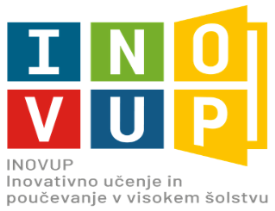 VISOKOŠOLSKE UČITELJE IN SODELAVCE TER DRUGE ZAPOSLENEvabimo na prenos znanja multiplikatorja Implementacija inovativnih metod poučevanja in učenja medkulturne zdravstvene oskrbe v kurikulum.IZVAJALKA/IZVAJALEC: izr. prof. dr. Mirko Prosen     TERMIN: ponedeljek, 26. september 2022, od 11.30 do 13. ure TRAJANJE: 2 pedagoški uri   KRAJ USPOSABLJANJA: Univerza na Primorskem Fakulteta za vede o zdravju, Polje 42, 6310 Izola (v živo)MULTIPLIKATORSKI PRENOS ZNANJA BO OPRAVLJEN NA OSNOVI OBISKA INSTITUCIJ/E:Hasan Kalyoncu University, Turkey, Faculty of Health Sciences, Department of NursingVSEBINA USPOSABLJANJA:  Usposabljanje se bo nanašalo na prikaz inovativnih oblik učenja in poučevanja na področju medkulturne zdravstvene oskrbe, zlasti z vidika prilagajanja kurikuluma družbenim okoliščinam in kulturnemu kontekstu ter kulturne imerzije kot ključne metode razvoja medkulturnih kompetenc.IZIDI USPOSABLJANJA: Udeleženci:bodo dobili vpogled v to kako, kulturni kontekst zaznamuje razvoj kurikuluma ter posledično vpliva na spremembo perspektive pri učiteljih in s tem na uvajanje novih, kreativnih metod učenja in poučevanja na področju medkulturne zdravstvene oskrbe, se bodo seznanili z nekaterimi pomembnimi metodami učenja/poučevanja s področja medkulturnosti, ki jih v našem okolju zaradi številnih vzrokov, težje implementiramo. NAČINI USPOSABLJANJA:   Usposabljanje je zasnovano kot kombinacija predavanja, delavnic, evalvacije ter povratne informacije na oddana poročila udeležencev. DODATNE INFORMACIJE: alenka.andrejasic@upr.si  PRIJAVA NA USPOSABLJANJE:  Rok za prijavo je do zapolnitve prostih mest.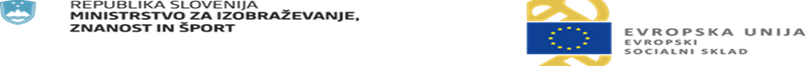 